Polisi CynaliadwyeddDatganiad PolisiMae Prifysgol Metropolitan Caerdydd yn cydnabod pwysigrwydd y rôl sydd ganddi i’w chwarae wrth amddiffyn ein hamgylchedd naturiol, yn lleol ac yn rhanbarthol, ac wrth hyrwyddo cynaliadwyedd ar draws ei holl weithgareddau, gan gynnwys addysgu ac ymchwil.Yn unol â’r Nodau Datblygu Cynaliadwy a Deddf Llesiant Cenedlaethau’r Dyfodol (Cymru) (2015), mae Met Caerdydd yn cydnabod diffiniad eang o gynaliadwyedd, sy’n seiliedig ar gymryd rhan mewn datblygiad sy’n diwallu anghenion y presennol, heb gyfaddawdu ar allu cenedlaethau’r dyfodol i ddiwallu eu hanghenion eu hunain.Ein nod yw datblygu diwylliant o stiwardiaeth amgylcheddol ymhlith ein staff a’n myfyrwyr er mwyn cwrdd ag uchelgeisiau’r Nodau Datblygu Cynaliadwy a chynhyrchu ymgyrch na ellir ei hatal gan wthio am y trawsnewidiadau gofynnol.Rydym yn deall bod ein gweithgareddau yn effeithio ar yr amgylchedd ac rydym wedi ymrwymo i wella ein System Reoli Amgylcheddol yn barhaus ac i ragori ar ofynion ISO 14001:2015.Byddwn yn mabwysiadu’r egwyddorion allweddol canlynol yn ein dull gweithredu, sef pileri ein Strategaeth Gynaliadwyedd:-Sicrhau bod cynaliadwyedd yn rhan annatod o’n meddwl a’n hymddygiadGrymuso ein staff, myfyrwyr a chymunedau lleol i fod yn llythrennog o ran cynaliadwyedd ac i fod yn hyrwyddwyr cynaliadwyeddGwneud cyfraniad rhagweithiol a chadarnhaol i gynaliadwyedd ein hamgylcheddau.Byddwn yn monitro ein gweithredoedd cynaliadwyedd mewn modd tryloyw, a byddwn yn atebol amdanynt.YmgysylltuWrth ddatblygu ein Strategaeth Gynaliadwyedd a’r camau sy’n gysylltiedig â hyn, rydym wedi ymgynghori â myfyrwyr, staff, undebau perthnasol a’n cymunedau lleol i sicrhau bod ein gweithgareddau yn y maes hwn yn adlewyrchu’r uchelgeisiau sydd gan ein rhanddeiliaid ar gyfer ymagwedd Met Caerdydd tuag at gynaliadwyedd. Byddwn yn parhau i ymgynghori â’r grwpiau allweddol hyn drwy oes y strategaeth i sicrhau bod ein gweithredoedd yn parhau i fod yn berthnasol, ac fel ein bod yn dryloyw ac yn atebol am ein gweithredoedd.Cyfrifoldeb ac adroddYr Is-Ganghellor neu enwebai ar ran yr Is-Ganghellor fydd yn gyfrifol am sicrhau bod y Strategaeth Gynaliadwyedd a’r holl gamau cysylltiedig yn cael eu gweithredu.Bydd y Strategaeth Gynaliadwyedd yn cael ei goruchwylio a’i monitro gan Bwyllgor Cynaliadwyedd y Brifysgol, sy’n cynnwys cynrychiolwyr myfyrwyr ac undebau, ac sy’n cael ei Gadeirio gan y Dirprwy Is-Ganghellor dros Bartneriaethau ac Ymgysylltu Allanol.Bydd perfformiad y Brifysgol yn cael ei adrodd yn flynyddol i’r Bwrdd Academaidd a Bwrdd y Llywodraethwyr drwy gyhoeddi Adroddiad Cynaliadwyedd blynyddol. Bydd perfformiad y Brifysgol yn cael ei rannu â staff, myfyrwyr a’n cymunedau ehangach drwy InSite, rhaglenni sefydlu, y cyfryngau cymdeithasol a gwefan y Brifysgol.Cymeradwywyd gan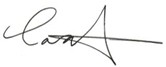 Yr Is-GanghellorY Pwyllgor Cynaliadwyedd Dyddiad Cymeradwyo: 3 Medi 2020Cafodd y ddogfen hon ei chreu, ei hadolygu a’i chymeradwyo gan y Pwyllgor Cynaliadwyedd ym mis Ebrill 2020, gan gynnwys y Dirprwy Is-Ganghellor dros Bartneriaethau ac Ymgysylltu Allanol, y Rheolwr Ymgysylltu Cynaliadwyedd, Perchnogion ar Agweddau’r System Reoli Amgylcheddol, Undeb y Myfyrwyr – Llywydd yr Undeb a Swyddog Amgylcheddol Rhan Amser yr Undeb, Undebau Llafur a Chynrychiolwyr Academaidd Ysgolion.Cyflwynwyd y drafft i ymgynghoriadau Grŵp Ffocws staff a myfyrwyr gwirfoddol, a’i ddiweddaru a’i gymeradwyo ar 3 Medi 2020 gan y Pwyllgor Cynaliadwyedd.Os oes gennych unrhyw sylwadau neu os hoffech wirfoddoli gyda’r broses adolygu’r Strategaeth / Polisi Cynaliadwyedd, cysylltwch â Sustainability@cardiffmet.ac.uk.